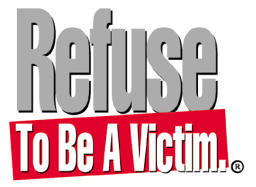 (Insert Name)Refuse To Be A Victim® Certified Instructor (Insert appropriate local number)(Insert appropriate e-mail address)www.rtbav.nra.org